Formatting requirements for the Extrica articleName Surname1, Name Surname21Title of department (required for universities), Title of the university, City, Country1Title of an institute, City, Country2Title of a company, City, Country2Corresponding authorE-mail: 1name1@university.edu, 2name2@company.com (E-mails of all coauthors must be indicated!)Abstract. The following structure of the manuscript is recommended: abstract, keywords, nomenclature, introduction, main text, results, conclusions, acknowledgements, references and biographies. Manuscript should be single-spaced, one column 167×250 mm format, Microsoft Word 2007 or higher is preferred. Margins: top 15 mm, bottom 15 mm, left 15 mm, right 15 mm. Although accepted manuscripts are reformatted in house, this document includes formatting styles which are encouraged to be used by authors.Keywords: in lowercase letters, are separated, by commas, and ends with a dot.IntroductionMain text Font: Times New Roman, Font size: 10, Font style: Regular, Paragraph Justified and first line indented by 5 mm. For other formatting parameters please refer to Table 1.Headers of the sections must be numbered (except abstract, keywords, nomenclature, acknowledgements, and references).Authors should NOT use page or section breaks in the document of the article.TablesCaption of the table must start with table number 9 pt Bold as “Table 1.”, then further text 9 pt Regular. Table itself must be 9 pt Regular. Table caption must be placed above the table. Table 1. Basic size and style requirementsFiguresCaption of the figure starts with figure number 9 pt Bold as “Fig. 1.”; further must be 9 pt Regular. Figure caption must be below the figure. To organize multiple charts of the same figure use table with no borders as illustrated in Fig. 2. Color figures accepted. Bitmap figures should be at least 300 dpi. Vector graphics accepted. Image/chart itself must be a single graphical object inserted into the document of the paper. There must be no separate graphical elements (text boxes, arrows, line segments, etc.) on the figure. Office charts and drawings are not acceptable. Text in the figure should be not too small and lines should be not too thin. Picture layout must be in line with text.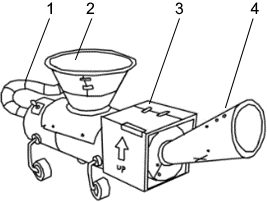 Fig. 1. A schematic diagram of a vibration separator: 
1 – hose; 2 – input silo; 3 – processing box; 4 – output nozzleFig. 2. Example of figure consisting of multiple chartsEquationsEquations (formulas, mathematical expressions) are preferred to be written in Microsoft Office 2007 or higher Equation Editor. If that is not possible, use MathType. The following style is required: symbols Italic, vectors Bold, numbers and functions Regular. Equations must be numbered sequentially and the equation number in parentheses should be placed near the right edge. For the example of equation and suggested formatting, please refer to Eq. (1):where equation is inside the table with no borders. Parentheses and numbers in equations as well as units of measurement should be Regular format:  = 1 m,  = 1 N.ReferencingReferences should be cited as follows [1], [2]-[5], [6], [7] and numbered consecutively in the order of their first citation.Figures, tables, and equations are placed after the paragraph in which they are first referenced. Figures, tables, and equations should be cited as follows: Fig. 1, Figs. 1-2, Fig. 1(a), Table 1, Eq. (1), Eq. (2-3), etc. ConclusionsThe authors are recommended to see the recent issue of the journal and prepare the manuscript in the due style. The authors are responsible for the correctness of the English language.AcknowledgementsAn Acknowledgements section is optional and may recognize those individuals who provided help or funding during the research and preparation of the manuscript.Data availabilityAll Extrica journals adopt a research data policy which requires data availability statements. Mandatory data availability statements consolidate information on the availability of data associated with the manuscript, whether data are in repositories, available on request, included with supplementary information or figure source data files. E.g., “The datasets generated during and/or analyzed during the current study are available from the corresponding author on reasonable request.”Author contributionsIf there are more than 1 author, the contribution of each author must be provided. We have adopted the CRediT Taxonomy to describe each author’s individual contributions to the work. The submitting author is responsible for providing the contributions of all authors at submission or if asked later. We expect that all authors will have reviewed, discussed, and agreed to their individual contributions ahead of this time. Contributions will be published with the final article, and they should accurately reflect contributions to the work.Conflict of interestAuthors submitting a manuscript to Extrica Journals are required to declare any potential conflict of interests that could interfere with the objectivity or integrity of a publication. Conflict of interests may occur in situations that could be perceived to exert an undue influence on the presentation, review, or publication of a piece of work.E.g., “The authors declare that they have no conflict of interest.”Ethics statementResearch involving humans or animals should be approved by relevant ethics committee(s) and should conform to international ethical and legal standards for research. Authors are expected to respect human participants’ right to privacy, and to gain any necessary consent to publish before submitting to Extrica journals. E.g.:• “The research met all applicable standards for the ethics of experimentation. Permit to perform biomedical investigation was granted by *** Ethic Committee, No. ***. Participants provided written informed consent prior to the experiment.”• “The research met all applicable standards for the ethics of experimentation. According to resolution No. ***, there is no need for approval of the research by the ethics committee. Participants provided written informed consent prior to the study.”ReferencesJournal Authors are requested to carefully prepare reference list according to IEEE format requirement. For non-English reference citation in the English language is required; language of the source should be provided in parentheses, e.g. (in Russian), (in Chinese). Include the digital object identifier (DOI) for all references where available. The list of references should only include works that are cited in the text and that have been published or accepted for publication. Authors are responsible for ensuring that the information in each reference is complete and accurate. We recommend using standard MS Word facilities for reference editing or specialized reference managers like Endnote, Mendeley or Zotero, they will help to avoid mistakes in reference list.Here are some common references formats:Author initials and surname, Title of the book. City, Country: Publisher, Year.Author initials and surname, “Title of the paper,” Journal title, vol. (volume number), no. (issue number), pp. xxx–xxx, Year.Author initials and surname, “Title of the paper,” in Name of Conference, (location of conference is optional), Year, pp. xxx–xxx.Author initials and surname, “Title of patent,” U.S. Patent x xxx xxx, Month, Day, Year.Examples:W. Soedel, Vibrations of Shells and Plates, 2nd ed. New York: Marcel Dekker Inc., 1993.M. Morgantini and R. Betti, “The inner product vector as an output-only cross-correlation-based feature to structural damage assessment,” Journal of Vibroengineering, vol. 22, no. 6, pp. 1373–1398, 2020, https://doi.org/10.21595/jve.2020.21373.Z. Zhou, H. L. Fu, and L. Li, “Theoretical solution of bearing capacity of shallow circular foundation,” (in Chinese), Journal of Changsha Railway University, vol. 20, no. 3, p. 12-16, 2002.A. De Luca, G. Oriolo, and P. Robuffo Giordano, “Kinematic control of nonholonomic mobile manipulators in the presence of steering wheels,” in 2010 IEEE International Conference on Robotics and Automation, 2010, pp. 1792–1798, https://doi.org/10.1109/robot.2010.5509570.AppendixA1. Title of appendix 1Appendices should be titled as “A1. xxx”, “A2. xxx” and cited in the text as “in Appendix A1”. There should not be any sub-sections in appendices. Figure, table and equation citation in the text should be labeled starting with “A”, i.e. Fig. A1, Table A1, Eq. (A1).BiographiesEvery manuscript published in the Journal must be followed by a list of ‎biographies of all listed authors. ‎Please include a short (maximum 100 words) biography of each author, along with a passport-‎type photograph after the References.‎ Note that biographies are organized using table with no borders.Text locationFontFont sizeFont styleNumberingMain textTimes New Roman10 ptRegularHeadingsTimes New Roman10 ptBold1.Table CaptionTimes New Roman9 ptBold. RegularTable 1.Table ContentTimes New Roman9 ptRegularFigure CaptionTimes New Roman9 ptBold. RegularFig. 1.EquationsCambria math or Times New Roman10 pt(1)ReferencesTimes New Roman9 ptRegular. Italic[1]BiographiesTimes New Roman9 ptBold Regular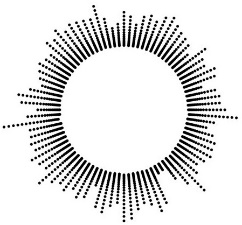 a) Left chart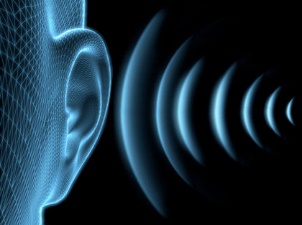 b) Right chart()Contributor roleRole definitionConceptualizationIdeas; formulation or evolution of overarching research goals and aims.Data CurationManagement activities to annotate (produce metadata), scrub data and maintain research data (including software code, where it is necessary for interpreting the data itself) for initial use and later reuse.Formal AnalysisApplication of statistical, mathematical, computational, or other formal techniques to analyze or synthesize study data.Funding AcquisitionAcquisition of the financial support for the project leading to this publication.InvestigationConducting a research and investigation process, specifically performing the experiments, or data/evidence collection.MethodologyDevelopment or design of methodology; creation of modelsProject AdministrationManagement and coordination responsibility for the research activity planning and execution.ResourcesProvision of study materials, reagents, materials, patients, laboratory samples, animals, instrumentation, computing resources, or other analysis tools.SoftwareProgramming, software development; designing computer programs; implementation of the computer code and supporting algorithms; testing of existing code components.SupervisionOversight and leadership responsibility for the research activity planning and execution, including mentorship external to the core team.ValidationVerification, whether as a part of the activity or separate, of the overall replication/reproducibility of results/experiments and other research outputs.VisualizationPreparation, creation and/or presentation of the published work, specifically visualization/data presentation.Writing – Original Draft PreparationCreation and/or presentation of the published work, specifically writing the initial draft (including substantive translation).Writing – Review and EditingPreparation, creation and/or presentation of the published work by those from the original research group, specifically critical review, commentary, or revision – including pre- or post-publication stages.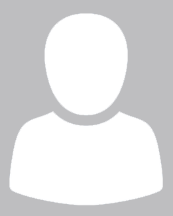 Name Surname received Ph.D. degree in Information Science and Engineering Institute from ‎University, City, Country, in 2018. Now he works at Company. His current research interests include control, dynamics and fault diagnosis.